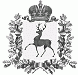 АДМИНИСТРАЦИЯ БОЛЬШЕРУДКИНСКОГО СЕЛЬСОВЕТАШАРАНГСКОГО МУНИЦИПАЛЬНОГО РАЙОНАНИЖЕГОРОДСКОЙ ОБЛАСТИПОСТАНОВЛЕНИЕ21.05.2020							№ 28Об утверждении Положения о Совете профилактики безнадзорности и правонарушений несовершеннолетних и защите их прав и законных интересов при администрации Большерудкинского сельсовета	В соответствии с Федеральным законом от 06 октября 2003 года №131-ФЗ «Об общих принципах организации местного самоуправления в Российской Федерации», Уставом Большерудкинского сельсовета Шарангского муниципального района Нижегородской области, администрация Большерудкинского сельсовета постановляет:1.Утвердить прилагаемое Положение о Совете профилактики  безнадзорности и правонарушений несовершеннолетних и защите их прав и законных интересов при администрации Большерудкинского сельсовета.2.Обнародовать настоящее постановление в порядке, определенном Уставом Большерудкинского сельсовета Шарангского муниципального района Нижегородской области.Глава администрации								Г.Г. КачмашеваУтверждено постановлением администрации Большерудкинского сельсоветаОт 21.05.2020 № 28ПОЛОЖЕНИЕ  о Совете профилактики безнадзорности и правонарушений несовершеннолетних и защите их прав и законных интересов при администрации Большерудкинского сельсовета (далее – Положение)Общие положения1.1.Настоящее Положение регламентирует деятельность Совета профилактики безнадзорности и правонарушений несовершеннолетних и защите их прав и законных интересов при администрации Большерудкинского сельсовета (далее – Совет профилактики). 1.2. Совет профилактики осуществляет свою деятельность в соответствии с:- Конституцией Российской Федерации, - Семейным кодексом Российской Федерации, - Кодексом Российской Федерации об административных правонарушениях,- Федеральным законом от 24.06.1999 № 120-ФЗ «Об основах системы профилактики безнадзорности и правонарушений несовершеннолетних»,- Федеральным Законом от 06.10.2003 № 131-ФЗ «Об общих принципах организации местного самоуправления в Российской Федерации», - Законом Нижегородской области от 09.03.2010 № 23-З «Об ограничении пребывания детей в общественных местах на территории Нижегородской области»,- Законом Нижегородской области от 31.10.2012 № 141-З «О профилактике алкогольной зависимости у несовершеннолетних в Нижегородской области», - Уставом Большерудкинского сельсовета Шарангского муниципального района Нижегородской области.1.3.Совет профилактики безнадзорности и правонарушений несовершеннолетних и защите их прав и законных интересов является общественным формированием, образуемым при администрации Большерудкинского сельсовета (далее- администрация) для оказания помощи органам системы профилактики безнадзорности и правонарушений несовершеннолетних в охране общественного порядка в проведении воспитательно-профилактической работы с несовершеннолетними и их родителями (законными представителями) на территории Большерудкинского сельсовета.1.4. Совет профилактики создается администрацией Большерудкинского сельсовета, не является юридическим лицом и осуществляет свою деятельность на безвозмездной основе. 1.5. Решение о создании и составе Совета профилактики утверждается постановлением администрации.1.6. Совет профилактики в своей деятельности взаимодействует с комиссией по делам несовершеннолетних и защите их прав при администрации Шарангского муниципального района и организует свою работу при участии общественности. Деятельность Совета профилактики осуществляется в пределах территории Большерудкинского сельсовета. 2. Цель и полномочия Совета профилактики2.1. Целью создания Совета профилактики является обеспечение защиты прав, свобод и законных интересов несовершеннолетних граждан путем предупреждения правонарушений, выявления и устранения причин и условий, способствующих их совершению.2.2. Полномочия Совета профилактики: - анализ полученной информации о случаях проявления конфликтного, негативного и криминального характера в поведении несовершеннолетних, негативного влияния на их родителей (законных представителей) или других лиц, сообщений из правоохранительных органов, комиссии по делам несовершеннолетних и защите их прав при администрации Шарангского муниципального района (далее - КДН и ЗП), органов здравоохранения;- разработка и внесение в соответствующие органы предложений по защите прав и законных интересов несовершеннолетних, профилактика их безнадзорности, беспризорности и правонарушений на территории Большерудкинского сельсовета;- информирование соответствующих органов о состоянии работы по профилактике безнадзорности, беспризорности и правонарушений несовершеннолетних на подведомственной территории;- выявление несовершеннолетних и (или) семей, находящихся в трудной жизненной ситуации, группы риска, подлежащих профилактическому воздействию, организация работы по недопущению их попадания в социально опасное положение, ведение учета несовершеннолетних и (их) семей, зарегистрированных и проживающих на подведомственной территории;- проведение индивидуально-профилактической работы с несовершеннолетними, находящимися на учете, зарегистрированных и проживающих на подведомственной территории;- внедрение примирительных технологий, с целью рассмотрения частных случаев конфликтных ситуаций, связанных с несовершеннолетними;- оказание содействия органам и учреждениям системы профилактики безнадзорности и правонарушений несовершеннолетних;- предупреждение жестокого обращения в отношении несовершеннолетних;- профилактика наркомании и алкоголизма;- профилактика правонарушений среди несовершеннолетних, освобожденных из мест лишения свободы, а также несовершеннолетних, осужденных к наказаниям, не связанным с лишением свободы;- оказание содействия в решении вопросов трудоустройства и занятости несовершеннолетних, в том числе осужденных к наказаниям, не связанным с лишением свободы;- участие в работе по пропаганде правовых знаний среди населения;  - участие в проведении мероприятий, связанных с антиалкогольной пропагандой, с контролем за соблюдением правил торговли спиртными напитками на территории администрации; - осуществление в установленном законом порядке контроля, обследования и проверки условий воспитания, обучения, содержания и применение труда несовершеннолетних.3. Организация деятельности Совета профилактики3.1. Совет профилактики осуществляет свою деятельность на общественной основе в соответствии с настоящим Положением и планами работы Совета профилактики.3.2. Руководство деятельностью Совета профилактики осуществляет председатель Совета профилактики. В отсутствие председателя Совета профилактики, его обязанности выполняет один из членов Совета профилактики, на которого возложены данные обязанности.3.3. Работу по организации деятельности Совета профилактики осуществляет специалист администрации, на которого по распоряжению главы администрации возложены обязанности секретаря Совета профилактики.3.4. Число членов Совета профилактики определяется в зависимости от объема проводимой работы, но не менее 5 человек. В состав Совета профилактики входят представители администрации, участковый уполномоченный полиции (дислокация пгт.Шаранга) МО МВД России «Уренский», представители Управления социальной защиты населения Шарангского района, представители системы образования, здравоохранения, общественности. 3.5. Заседания Совета профилактики проводятся по мере необходимости, но не реже одного раза в квартал. 3.6. Председатель Совета профилактики:- организует работу Совета профилактики;- составляет план работы Совета профилактики на год, учитывая мероприятия, содержащиеся в плане работы КДН и ЗП;- определяет повестку, место и время проведения заседания Совета профилактики;- председательствует на заседаниях Совета профилактики;- подписывает протоколы заседаний Совета профилактики;- предоставляет запрашиваемую информацию в органы и учреждения системы профилактики.3.7. Секретарь Совета профилактики:- обеспечивает организацию заседаний Совета профилактики;- составляет проект повестки для заседания Совета профилактики, организует подготовку материалов к заседаниям Совета профилактики;- информирует членов Совета профилактики о месте, времени проведения и повестке дня Совета профилактики, обеспечивает их необходимыми справочно–информационными материалами;- оформляет протоколы заседаний Совета профилактики, осуществляет анализ и информирует Совет профилактики о ходе выполнения принимаемых решений.3.8. Члены Совета профилактики:- ведут работу по закрепленным направлениям профилактики безнадзорности и правонарушений несовершеннолетних;- принимают участие на заседаниях Совета профилактики;- вносят предложения по плану работы Совета профилактики, повестке дня заседаний и порядку обсуждения вопросов;- участвуют в подготовке материалов Совета профилактики, а также проектов его решения;- члены Совета профилактики участвуют в работе лично и не вправе делегировать свои полномочия другим лицам.4.Права и обязанности Совета профилактики 4.1. Совет профилактики, при осуществлении возложенных на него полномочий обладает следующими правами:- приглашать на свои заседания должностных лиц, специалистов, несовершеннолетних и их родителей для получения от них информации и объяснений по рассматриваемым вопросам;- ставить перед соответствующими органами вопрос о привлечении к ответственности родителей в случае невыполнения ими должного воспитания и контроля за своими несовершеннолетними детьми;- ходатайствовать в соответствующие органы о постановке или снятии с учета лиц, состоящих на учете в инспекции ПДН ОП (дислокация пгт.Шаранга) МО МВД России «Уренский» и КДН и ЗП;- получать организационно – методическую помощь от КДН и ЗП;- проводить анализ состояния работы, направленной на предупреждение правонарушений и преступлений несовершеннолетних на территории администрации Большерудкинского сельсовета, заслушивать руководителей на заседаниях Совета профилактики и принимать меры по улучшению профилактической работы;- принимать меры по улучшению профилактической работы;- вносить предложения работодателям о поощрении активных членов Совета профилактики.4.2. Члены Совета профилактики обязаны не разглашать сведения, ставшие им известными в ходе работы Совета профилактики, а также персональные данные лиц, в отношении которых проводится профилактическая работа Совета профилактики.5.Порядок рассмотрения вопросов Советом профилактики5.1. Основания рассмотрения вопросов на заседании Совета профилактики:- заявление несовершеннолетнего, его родителей (законных представителей), иных лиц;- собственная инициатива Совета профилактики;- информация, полученная из других источников, дающая основание полагать необходимость проведения профилактической работы со стороны Совета профилактики.5.2. Подготовка заседания Совета профилактики:Материалы, поступившие на рассмотрение в Совет профилактики, в целях обеспечения своевременного и правильного их разрешения, предварительно изучаются членами Совета профилактики.В процессе предварительного изучения материалов определяется:- круг лиц, подлежащих вызову или приглашению на заседание;- необходимость проведения дополнительной проверки поступивших материалов и обязательств, имеющих значение для правильного и своевременного их рассмотрения;- целесообразность принятия иных мер, имеющих значение для своевременного рассмотрения материалов;- несовершеннолетний, его родители (законные представители) имеют право ознакомиться с подготовленными к рассмотрению материалами до начала заседания.5.3. Порядок проведения заседания Совета профилактики.Заседания Совета профилактики проводятся по мере необходимости и являются правомочными при наличии не менее половины состава.Материалы в отношении несовершеннолетнего рассматриваются с обязательным присутствием его и (или) его родителей (законных представителей). На заседание Совета профилактики приглашаются классные руководители, педагоги, иные лица, располагающие информацией, необходимой для всестороннего изучения материала.Материалы рассматриваются в открытом заседании. В начале заседания председательствующий объявляет повестку заседания, какие материалы подлежат рассмотрению, кто их рассматривает и представляет участников рассмотрения. При рассмотрении вопроса устанавливается личность приглашенного, и оглашаются необходимые документы, рассматриваются ходатайства, выясняются обстоятельства, имеющие значение для принятия обоснованного решения, заслушиваются выступления присутствующих на заседании лиц.5.4. Порядок вынесения и содержания решения Совета профилактики:Решение Совета профилактики принимается по результатам рассмотрения конкретных материалов в отношении несовершеннолетнего, его родителей (законных представителей).Решение принимается простым большинством членов Совета профилактики, участвующих в заседании. В случае равенства голосов голос председательствующего на заседании Совета профилактики является решающим.Решение Совета профилактики может быть положено в основу проекта постановления администрации по вопросу, рассмотренному Советом профилактики.5.5. Протокол Совета профилактики:Протокол ведется на каждом заседании Совета профилактики секретарем и включает в себя следующие обязательные положения:- дата и место заседания Совета профилактики;- наименование и состав Совета профилактики;- содержание рассматриваемых вопросов;- фамилия, имя, класс и иные имеющие значение для рассмотрения сведения о лице, в отношении которого рассматриваются вопросы;- сведения о явке участвующих в заседании лиц, разъяснении им их прав и обязанностей;- объяснения участвующих в заседании лиц;- содержание заявленных в заседании ходатайств и результаты их рассмотрения;- сведения об оглашении вынесенного решения;- заседания Совета профилактики в течение трех дней со дня его проведения оформляются протоколом, который подписывается председателем  Совета профилактики.Протоколы заседаний нумеруются с начала года и хранятся в администрации Большерудкинского сельсовета.6. Материально-техническое обеспечениеОбеспечение Совета профилактики необходимым помещением, телефонной связью, мебелью, канцелярскими принадлежностями осуществляется администрацией Большерудкинского сельсовета.